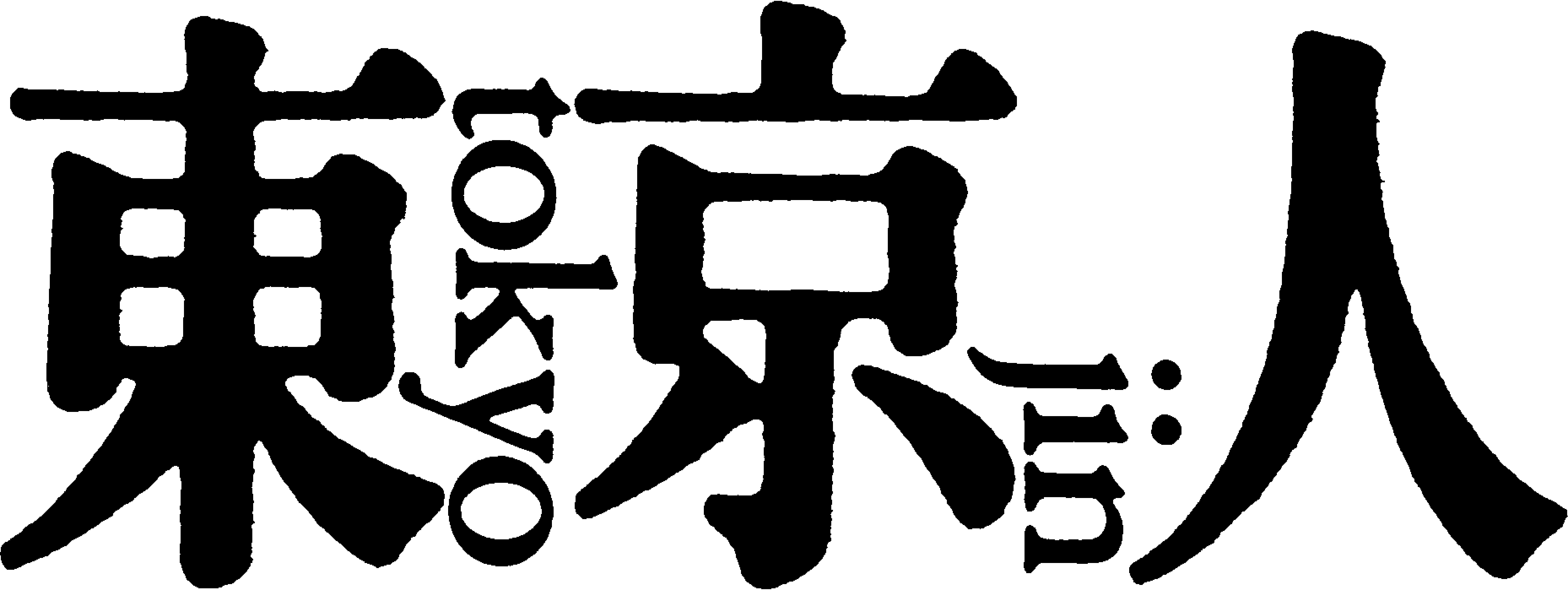 2020年12月号（11月2日発売）特集「四谷　～コモレ四谷誕生！」複雑な地形のヒミツとまちの歴史を再発見！ 2020年、四谷のランドマークとなる「CO・MO・RE YOTSUYA(コモレ四谷)」が誕生！　江戸時代、外堀の開削により起伏に富んだ地形が形成された四谷。ビルは、そのまちの立体感を「いかす」にとどまらず、さらに強調する設計となっている。敷地内には玉川上水の記憶を継承した水景も復活。このまちには江戸・明治時代にどのような風景が広がっていたのか? 新たなランドマークの誕生を機に、改めてその歴史を掘り起こす。【主な内容】◆座談会　「地形散歩・スリバチが密集するヒミツ」皆川典久（スリバチ学会会長）×遠藤新（工学院大学建築学科教授）×常盤純代（日本設計コモレ四谷デザイン）◆貴重資料でみる江戸→昭和樋口敏男（新宿歴史博物館元館長）×細馬宏通（早稲田大学文学学術員教授）◆おすすめ散策ルート案内１．新宿～四谷　暗渠散歩　文・吉田生２．旧四谷区の区界を歩く　文・小林政能◆インタビュー　齋藤源久 「元祥平館会長が語る、昭和の本塩町界隈」◆座談会　「コモレ四谷　再開発プロジェクトを振り返る」ＵＲ都市機構×三菱地所×齋藤源久×関根修◆鼎談　「緑の回廊で繋がる水の都」陣内秀信（建築史家）×石川幹子（中央大学理学部教授）×米澤武久（ＵＲ都市機構）【ご注文先】　都市出版株式会社 　TEL０３－３２３７－１７０５　　市川、久崎（ひさざき）行FAX０３－３２３７－７３４７　　　　　　　申し込み締切10月1２日　　　　　　　　　　　　　　　　　　　　　　　　　　　　　↓帖合印　　　　　　　　　　　　　　　　　　　　　　　　　　　　　　　　　　　　　　　　　　　　　　年　　　　月　　　　日